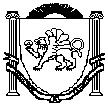 Республика КрымБелогорский районАдминистрация Зуйского сельского поселенияПОСТАНОВЛЕНИЕОб утверждении административного регламента по осуществлению муниципального контроляобласти использования и охраны особо охраняемых природных территорий местного значения на территории Зуйского сельского поселениясоответствии с Конституцией Российской Федерации, Земельным кодексом РФ от 25.10.2001 года № 136-ФЗ, Лесным кодексом Российской Федерации от 04.12.2006 года № 200-ФЗ, Федеральным законом от 14.03.1995 года № 33-ФЗ «Об особо охраняемых природных территориях», Федеральным законом от 10.01.2002 года № 7-ФЗ «Об охране окружающей среды», Федеральным законом от 26.12.2008 № 294-ФЗ «О защите прав юридических лиц и индивидуальных предпринимателей при осуществлении государственного контроля (надзора) и муниципального контроля», Федеральным законом от 06.10.2003 № 131-ФЗ «Об общих принципах организации местного самоуправления в Российской Федерации», Уставом Зуйского сельского поселения, а также в целях организации и осуществления муниципального контроля в области использования и охраны особо охраняемых природных территорий местного значения, расположенных в границах Зуйского сельского поселения, администрация Зуйского сельского поселенияПОСТАНОВЛЯЕТ:Утвердить прилагаемый административный регламент по осуществлению муниципального контроля в области использования и охраны особо охраняемых природных территорий местного значения на территории Зуйского сельского поселения согласно приложению.Обнародовать постановление на информационном стенде администрации Зуйского сельского поселения.3.Контроль  за исполнением постановления оставляю за собой.Председатель Зуйского сельского советаГлава администрации Зуйского сельского поселенияА.А.ЛахинУтверждѐн постановлениемадминистрации Зуйского сельского поселенияот 06.05 .04.2016 г. № 71/1АДМИНИСТРАТИВНЫЙ РЕГЛАМЕНТпо осуществлению муниципального контроля в области использования и охраныособо охраняемых природных территорий местного значения на территории Зуйского сельского поселенияI. Общие положения1.1.Административный регламент по осуществлению муниципального контроля в области использования и охраны особо охраняемых природных территорий местного значения на территории Зуйского сельского поселения (далее — административный регламент) разработан в целях реализации вопросов местного значения, закрепленных статьей 14 Федерального закона от 06.10.2003 № 131-ФЗ «Об общих принципах организации местного самоуправления в Российской Федерации».1.2.Осуществление муниципального контроля в области использования и охраны особо охраняемых природных территорий местного значения осуществляется в соответствии с:Конституцией Российской Федерации принятой всенародным голосованием 12.12.1993;Федеральным законом от 6 октября 2003 года № 131 – ФЗ «Об общих принципах организации местного самоуправления в Российской Федерации» («Российская газета» от 08.10.2010 № 202);Федеральным законом от 10 января 2002 года № 7-ФЗ «Об охране окружающей среды» («Российская газета» от 12.01.2002 № 6);Федеральным законом от 24 июня 1998 года № 89-ФЗ «Об отходах производства и потребления» («Российская газета» от 30.06.1998 № 121);Федеральным законом от 04 мая 1999 года № 96-ФЗ «Об охране атмосферного воздуха» («Российская газета» от 13.05.1999 № 91);Федеральным законом от 14 марта 1995 года № 33-ФЗ «Об особо охраняемых природных территориях» («Российская газета» от 22.03.1995 № 57);Федеральным законом от 23 ноября 1995 года №174-ФЗ «Об экологической экспертизе» («Российская газета» от 30.11.1995 № 232);Федеральным законом от 26 декабря 2008 года № 294-ФЗ «О защите прав юридических лиц и индивидуальных предпринимателей при проведении государственного контроля (надзора) и муниципального контроля» («Российская газета» от 30.12.2008 № 266);Кодексом Российской Федерации об административных правонарушениях от 30 декабря 2001 года № 195-ФЗ («Российская газета» от 31.12.2001 № 256);Водным Кодексом Российской Федерации от 30 июня 2006 года № 74-ФЗ («Российская газета», от 08.06.2006 № 121);Постановлением Правительства Российской Федерации от 27 января 2009 года № 53 «Об осуществлении государственного контроля в области охраны окружающей среды (государственного экологического контроля)»;Уставом Зуйского сельского поселения;иными нормативными правовыми актами.1.3. Контроль в установленной сфере деятельности осуществляет администрацияЗуйского сельского поселения .1.4. Муниципальный контроль в области использования и охраны особо охраняемых природных территорий местного значения осуществляется главой администрации Зуйского сельского поселения.1.5. Исполнение функций по муниципальному контролю осуществляется на безвозмездной основе.1.6. Основные понятия, используемые в настоящем административном регламенте:муниципальный контроль - деятельность органов местного самоуправления, уполномоченных в соответствии с федеральными законами на организацию и проведение на территории сельского поселения проверок соблюдения юридическими лицами, индивидуальными предпринимателями требований, установленных муниципальными правовыми актами, а также требований, установленных федеральными законами, законами субъектов Российской Федерации, в случаях, если соответствующие виды контроля относятся к вопросам местного значения. Порядок организации и осуществления муниципального контроля в соответствующей сфере деятельности устанавливается муниципальными правовыми актами либо законом субъекта Российской Федерации и принятыми в соответствии с ним муниципальными правовыми актами;мероприятие по контролю — действия должностного лица или должностных лиц органа государственного контроля (надзора) либо органа муниципального контроля и привлекаемых в случае необходимости в установленном Федеральным законом от28.12.2008 № 294-ФЗ порядке к проведению проверок экспертов, экспертных организаций по рассмотрению документов юридического лица, индивидуального предпринимателя, по обследованию используемых указанными лицами при осуществлении деятельности территорий, зданий, строений, сооружений, помещений, оборудования, подобных объектов, транспортных средств и перевозимых указанными лицами грузов, по отбору образцов продукции, объектов окружающей среды, объектов производственной среды, по проведению их исследований, испытаний, а также по проведению экспертиз и расследований, направленных на установление причинно-следственной связи выявленного нарушения обязательных требований и (или) требований, установленных муниципальными правовыми актами, с фактами причинения вреда;проверка — совокупность проводимых органом государственного контроля (надзора) или органом муниципального контроля в отношении юридического лица, индивидуального предпринимателя мероприятий по контролю для оценки соответствия осуществляемых ими деятельности или действий (бездействия), производимых и реализуемых ими товаров (выполняемых работ, предоставляемых услуг) обязательным требованиям и требованиям, установленным муниципальными правовыми актами;эксперты, экспертные организации — граждане, имеющие специальные знания, опыт в соответствующей сфере науки, техники, хозяйственной деятельности, и организации, аккредитованные в установленном Правительством Российской Федерации порядке в соответствующей сфере науки, техники, хозяйственной деятельности,органами государственного контроля (надзора), органами муниципального контроля к проведению мероприятий по контролю. Оплата услуг экспертов и экспертных организаций, а также возмещение понесенных ими в связи с участием в мероприятиях по контролю расходов производится в порядке и размерах, установленных Правительством Российской Федерации;уведомление о начале осуществления предпринимательской деятельности — документ, который представляется зарегистрированными в установленном законодательством Российской Федерации порядке юридическим лицом, индивидуальным предпринимателем в уполномоченный Правительством Российской Федерации в соответствующей сфере федеральный орган исполнительной власти и посредством которого такое юридическое лицо, такой индивидуальный предприниматель сообщают о начале осуществления отдельных видов предпринимательской деятельности и еѐ соответствии обязательнымтребованиям.Стандарт исполнения муниципального контроля2.1. Сведения о местонахождении:297630, Республика Крым, Белогорский район, п.Зуя ул.Шоссейная, д. 64. Телефон/факс: 8(06559) 2-61-33. Адрес электронной почты администрации Зуйского сельского поселения: zuyaposovet@rambler.ruГрафик (режим) приема администрации Зуйского сельского поселения :Понедельник -пятница 8.00-17.00, перерыв 13.00-14.00Суббота выходнойВоскресенье выходной2.2. Срок проведения каждой из проверок (выездной или документарной), не может превышать двадцати рабочих дней.отношении одного субъекта малого предпринимательства общий срок проведения плановых выездных проверок не может превышать пятидесяти часов для малого предприятия и пятнадцати часов - для микропредприятия в год.исключительных случаях, связанных с необходимостью проведения сложных и (или) длительных исследований, испытаний, специальных экспертиз и расследований на основании мотивированных предложений должностных лиц администрации Зуйского сельского поселения (далее- администрация сельского поселения) проводящих выездную плановую проверку, срок проведения выездной плановой проверки может быть продлѐн главой администрации сельского поселения, но не более чем на двадцать рабочих дней, в отношении малых предприятий, микропредприятий - не более чем на пятнадцать часов. Срок проведения каждой из проверок (выездной или документарной) в отношении юридического лица, которое осуществляет свою деятельность на территориях нескольких субъектов Российской Федерации, устанавливается отдельно по каждому филиалу, представительству, обособленному структурному подразделению юридического лица, при этом общий срок проведения проверки не может превышать шестидесяти рабочих дней.2.3. Правовые основания для проведения муниципального контроля: - Конституция Российской Федерации; - Гражданский кодекс Российской Федерации;- Гражданский процессуальный кодекс Российской Федерации;- Кодекс Российской Федерации об административных правонарушениях; - Арбитражный процессуальный кодекс Российской Федерации;- Федеральный закон от 06.10.2003 № 131-ФЗ «Об общих принципах организации местного самоуправления в Российской Федерации»; - Федеральный закон от 26.12.2008 № 294-ФЗ «О защите прав юридических лиц ииндивидуальных предпринимателей при осуществлении государственного контроля (надзора) и муниципального контроля»; - постановление Правительства Российской Федерации от 16.05.2011 № 373 «О разработкеи утверждении административных регламентов исполнения государственных функций и административных регламентов предоставления государственных услуг»; - приказ Министерства экономического развития РФ от 30.04.2009 № 141 «О реализации положений Федерального закона «О защите прав юридических лиц и индивидуальных предпринимателей при осуществлении государственного контроля (надзора) и муниципального контроля»; - Устав Зуйского сельского поселения;- иные нормативные правовые акты.III. Состав, последовательность и сроки выполнения административных процедур, требования к порядку их выполнения, в том числе особенности выполнения административных процедур в электронной форме3.1. Осуществление муниципального контроля включает в себя следующиеадминистративные процедуры:принятие решения о проведении мероприятий по муниципальному контролю; подготовка и издание распоряжения о проведении проверки в рамкахмероприятий по муниципальному контролю;проведение мероприятий по муниципальному контролю;оформление результатов проверки в рамках муниципального контроля.3.2. Принятие решения о проведении мероприятий по муниципальному контролю.3.2.1. Юридическими фактами, являющимися основаниями для проведения проверки юридических лиц (их филиалов, представительств, обособленных структурных подразделений) и индивидуальных предпринимателей в рамках проведения муниципального контроля, является истечение трѐх лет со дня:государственной регистрации юридического лица (его филиала, представительства, обособленного структурного подразделения), индивидуального предпринимателя;окончания проведения последней плановой проверки юридического лица (его филиала, представительства, обособленного структурного подразделения), индивидуального предпринимателя;начала осуществления юридическим лицом (его филиалом, представительством, обособленным структурным подразделением), индивидуальным предпринимателем предпринимательской деятельности в соответствии с представленным в уполномоченный Правительством Российской Федерации в соответствующей сфере федеральный орган исполнительной власти уведомлением о начале осуществления отдельных видов предпринимательской деятельности в случае выполнения работ или предоставления услуг, требующих представления указанного уведомления.3.2.2. Решение о проведении проверки принимается на основании разрабатываемых администрацией Зуйского сельского поселения ежегодных планов проведения плановых проверок. Предметом плановой проверки является: соблюдение юридическим лицом, индивидуальным предпринимателем в процессе осуществления деятельности обязательных требований и требований, установленных муниципальными правовыми актами, а, также соответствие сведений, содержащихся в уведомлении о начале осуществления отдельных видов предпринимательской деятельности, обязательным требованиям. Плановые проверки проводятся не чаще, чем один раз в три года.3.2.3. Плановые проверки проводятся на основании разрабатываемых администрацией Зуйского сельского поселения в соответствии с их полномочиями ежегодных планов.3.2.4. В ежегодных планах проведения плановых проверок юридических лиц (их филиалов, представительств, обособленных структурных подразделений) и индивидуальных предпринимателей указываются следующие сведения:наименования юридических лиц (их филиалов, представительств, обособленных структурных подразделений), фамилии, имена, отчества индивидуальных предпринимателей, деятельность которых подлежит плановым проверкам, места нахождения юридических лиц (их филиалов, представительств, обособленных структурных подразделений) или места жительства индивидуальных предпринимателей и места фактического осуществления ими своей деятельности;цель и основание проведения каждой плановой проверки;дата начала и сроки проведения каждой плановой проверки; наименование органа муниципального контроля, осуществляющего конкретную плановую проверку. При проведении плановой проверки органами государственного контроля (надзора), органами муниципального контроля совместно указываются наименования всех участвующих в такой проверке органов.3.2.5. Утверждѐнный главой администрации Зуйского сельского поселения ежегодный план проведения плановых проверок доводится до сведения заинтересованных лиц посредством его размещения на официальном сайте Зуйского сельского поселения либо иным доступным способом.3.2.6. В срок до 01 сентября года, предшествующего году проведения плановых проверок, администрация Зуйского сельского поселения направляет проекты ежегодных планов проведения плановых проверок в органы прокуратуры.3.2.7. О проведении плановой проверки юридическое лицо, индивидуальный предприниматель уведомляются администрацией Зуйского cельского поселения не позднее, чем в течение трѐх рабочих дней до начала еѐ проведения посредством направления копии распоряжения администрации Зуйского cельского поселения о начале проведения плановой проверки заказным почтовым отправлением с уведомлением о вручении или иным доступным способом.3.2.8. Предметом внеплановой проверки является: соблюдение юридическим лицом, индивидуальным предпринимателем в процессе осуществления деятельности обязательных требований и требований, установленных муниципальными правовыми актами, выполнение предписаний органов государственного контроля (надзора), органов муниципального контроля, проведение мероприятий по предотвращению причинения вреда жизни, здоровью граждан, вреда животным, растениям, окружающей среде, по обеспечению безопасности государства, по предупреждению возникновения чрезвычайных ситуаций природного и техногенного характера, по ликвидации последствий причинения такого вреда.3.2.9. Основанием для проведения внеплановой проверки является:истечение срока исполнения юридическим лицом, индивидуальным предпринимателем ранее выданного предписания об устранении выявленного нарушения обязательных требований и (или) требований, установленных муниципальными правовыми актами;поступление в органы государственного контроля (надзора), органы муниципального контроля обращений и заявлений граждан, в том числе индивидуальных предпринимателей, юридических лиц, информации от органов государственной власти, органов местного самоуправления, из средств массовой информации о следующих фактах: а) возникновение угрозы причинения вреда жизни, здоровью граждан, вреда животным, растениям, окружающей среде, объектам культурного наследия (памятникам истории и культуры) народов Российской Федерации, безопасности государства, а также угрозы чрезвычайных ситуаций природного и техногенного характера; б) причинение вреда жизни, здоровью граждан, вреда животным, растениям, окружающейсреде, объектам культурного наследия (памятникам истории и культуры) народов Российской Федерации, безопасности государства, а также возникновение чрезвычайных ситуаций природного и техногенного характера; в) нарушение прав потребителей (в случае обращения граждан, права которых нарушены);приказ (распоряжение) руководителя органа государственного контроля (надзора), изданный в соответствии с поручениями Президента Российской Федерации, Правительства Российской Федерации и на основании требования прокурора о проведении внеплановой проверки в рамках надзора за исполнением законов по поступившим в органы прокуратуры материалам и обращениям.3.2.10.Обращения и заявления, не позволяющие установить лицо, обратившееся в администрацию Зуйского cельского поселения , а также обращения и заявления, не содержащие сведений о фактах, указанных в пункте 2 части 3.2.9 настоящего административного регламента, не могут служить основанием для проведения внеплановой проверки.Внеплановая проверка проводится в форме документарной проверки и (или) выездной проверки.3.2.11. Внеплановая выездная проверка юридических лиц, индивидуальных предпринимателей может быть проведена по основаниям, указанным в подпунктах «а» и «б» пункта 2 части 3.2.9 настоящего административного регламента, администрацией Зуйского cельского поселения после согласования с органом прокуратуры по месту осуществления деятельности таких юридических лиц, индивидуальныхпредпринимателей.3.2.12. Форма заявления о согласовании администрации Зуйского cельского поселения с органом прокуратуры проведения внеплановой выездной проверки юридического лица, индивидуального предпринимателя приведена в приложении № 2 к настоящему административному регламенту.3.2.13. В день подписания распоряжения администрации Зуйского cельского поселения о проведении внеплановой выездной проверки юридического лица, индивидуального предпринимателя в целях согласования еѐ проведения администрация Зуйского cельского поселения представляет либо направляет заказным почтовым отправлением с уведомлением о вручении или в форме электронного документа, подписанного электронной цифровой подписью, в орган прокуратуры по месту осуществления деятельности юридического лица, индивидуального предпринимателя заявление о согласовании проведения внеплановой выездной проверки. К этому заявлению прилагаются копия распоряжения администрации Зуйского cельского поселения о проведении внеплановой выездной проверки и документы, которые содержат сведения, послужившие основанием еѐ проведения.3.2.14. Заявление о согласовании проведения внеплановой выездной проверки юридического лица, индивидуального предпринимателя и прилагаемые к нему документы рассматриваются органом прокуратуры в день их поступления в целях оценки законности проведения внеплановой выездной проверки.3.2.15. По результатам рассмотрения заявления о согласовании проведения внеплановой выездной проверки юридического лица, индивидуального предпринимателя и прилагаемых к нему документов не позднее, чем в течение рабочего дня, следующего за днѐм их поступления, прокурором или его заместителем принимается решение о согласовании проведения внеплановой выездной проверки или об отказе в согласовании еѐ проведения.3.2.16. Основаниями для отказа в согласовании проведения внеплановой выездной проверки являются:отсутствие документов, прилагаемых к заявлению о согласовании проведения внеплановой выездной проверки юридического лица, индивидуального предпринимателя;отсутствие оснований для проведения внеплановой выездной проверки;несоблюдение требований, установленных Федеральным законом от 26.12.2008 № 294-ФЗ «О защите прав юридических лиц и индивидуальных предпринимателей при осуществлении государственного контроля (надзора) и муниципального контроля», к оформлению распоряжения администрации Зуйского cельского поселения о проведении внеплановой выездной проверки;осуществление проведения внеплановой выездной проверки, противоречащей федеральным законам, нормативным правовым актам Президента Российской Федерации, нормативным правовым актам Правительства Российской Федерации;несоответствие предмета внеплановой выездной проверки полномочиям администрации Зуйского cельского поселения;проверка соблюдения одних и тех же обязательных требований и требований, установленных муниципальными правовыми актами, в отношении одного юридического лица или одного индивидуального предпринимателя несколькими органами государственного контроля (надзора), органами муниципального контроля.3.2.17. Если основанием для проведения внеплановой выездной проверки является причинение вреда жизни, здоровью граждан, вреда животным, растениям, окружающей среде, объектам культурного наследия (памятникам истории и культуры) народов Российской Федерации, безопасности государства, а также возникновение чрезвычайных ситуаций природного и техногенного характера, обнаружение нарушений обязательных требований и требований, установленных муниципальными правовыми актами, в момент совершения таких нарушений в связи с необходимостью принятия неотложных мерадминистрация сельского поселения вправе приступить к проведению внеплановой выездной проверки незамедлительно с извещением органов прокуратуры о проведении мероприятий по контролю посредством направления документов, предусмотренных частью3.2.13 настоящего административного регламента, в органы прокуратуры в течение двадцати четырѐх часов. В этом случае прокурор или его заместитель принимает решениесогласовании проведения внеплановой выездной проверки в день поступления соответствующих документов. Решение прокурора или его заместителя о согласовании проведения внеплановой выездной проверки либо об отказе в согласовании еѐ проведения оформляется в письменной форме в двух экземплярах, один из которых в день принятия решения представляется либо направляется заказным почтовым отправлением с уведомлением о вручении или в форме электронного документа, подписанного электронной цифровой подписью, в администрацию Зуйского cельского поселения .В случае, если требуется незамедлительное проведение внеплановой выездной проверки, копия решения о согласовании проведения внеплановой выездной проверки направляется органом прокуратуры в администрацию Зуйского cельского поселения с использованием информационно-телекоммуникационной сети.Решение прокурора или его заместителя о согласовании проведения внеплановой выездной проверки или об отказе в согласовании еѐ проведения может быть обжаловано вышестоящему прокурору или в суд.О проведении внеплановой выездной проверки, за исключением внеплановой выездной проверки, основания проведения которой указаны в пункте 2 части 3.2.9 настоящего административного регламента, юридическое лицо, индивидуальный предприниматель уведомляются администрацией Зуйского cельского поселения не менее, чем за двадцать четыре часа до начала еѐ проведения любым доступным способом.В случае, если в результате деятельности юридического лица, индивидуального предпринимателя причинѐн или причиняется вред жизни, здоровью граждан, вред животным, растениям, окружающей среде, безопасности государства, а также возникли или могут возникнуть чрезвычайные ситуации природного и техногенного характера, предварительное уведомление юридических лиц, индивидуальных предпринимателей о начале проведения внеплановой выездной проверки не требуется.3.3. Подготовка и издание распоряжения о проведении проверки в рамках мероприятий по муниципальному контролю.Проверка проводится на основании распоряжения администрации Зуйского cельского поселения . Проверка может проводиться только должностным лицом или должностными лицами, которые указаны в распоряжении администрации Зуйского cельского поселения . В распоряжении администрации Зуйского cельского поселения указываются:- наименование органа муниципального контроля;- фамилии, имена, отчества, должности должностного лица или должностных лиц, уполномоченных на проведение проверки, а также привлекаемых к проведению проверки экспертов, представителей экспертных организаций; - наименование юридического лица или фамилия, имя, отчество индивидуальногопредпринимателя, проверка которых проводится, места нахождения юридических лиц (их филиалов, представительств, обособленных структурных подразделений) или места жительства индивидуальных предпринимателей и места фактического осуществления ими деятельности; - цели, задачи, предмет проверки и срок еѐ проведения;- правовые основания проведения проверки, в том числе подлежащие проверке обязательные требования и требования, установленные муниципальными правовыми актами; - сроки проведения и перечень мероприятий по контролю, необходимых для достиженияцелей и задач проведения проверки;перечень административных регламентов по осуществлению муниципального контроля;перечень документов, представление которых юридическим лицом, индивидуальным предпринимателем необходимо для достижения целей и задач проведения проверки;даты начала и окончания проведения проверки.3.4. Проведение мероприятий по муниципальному контролю.3.4.1. О проведении плановой проверки юридическое лицо, индивидуальный предприниматель уведомляются администрацией Зуйского cельского поселения не позднее, чем в течение трѐх рабочих дней до начала еѐ проведения. Заверенные печатью копии распоряжения администрации Зуйского cельского поселения вручаются под роспись должностными лицами администрации Зуйского cельского поселения , проводящими проверку, руководителю, иному должностному лицу или уполномоченному представителю юридического лица, индивидуальному предпринимателю, его уполномоченному представителю одновременно с предъявлением служебных удостоверений. По требованию подлежащих проверке лиц должностные лица администрации Зуйского cельского поселения обязаны представить информацию об администрации Зуйского cельского поселения , а также об экспертах, экспертных организациях в целях подтверждения своих полномочий.По просьбе руководителя, иного должностного лица или уполномоченного представителя юридического лица, индивидуального предпринимателя, его уполномоченного представителя должностные лица администрации Зуйского cельского поселения обязаны ознакомить подлежащих проверке лиц с административными регламентами проведения мероприятий по контролю и порядком их проведения на объектах, используемых юридическим лицом, индивидуальным предпринимателем при осуществлении деятельности.Юридические лица (их филиалы, представительства, обособленные структурные подразделения) и индивидуальные предприниматели, в отношении которых проводятся мероприятия по муниципальному контролю, регистрируются в Журнале учѐта проверок юридических лиц (их филиалов, представительств, обособленных структурных подразделений) и индивидуальных предпринимателей, в отношении которых осуществляется муниципальный контроль (приложение № 4 к указанному административному регламенту). Проверки проводятся в соответствии с режимом работы юридического лица (его филиала, представительства, обособленного структурного подразделения) или индивидуального предпринимателя.Мероприятия по муниципальному контролю производятся с момента предъявления должностным лицом администрации, осуществляющим мероприятие по муниципальному контролю, руководителю или иному должностному лицу юридического лица либо индивидуальному предпринимателю распоряжения (постановления) о проведении мероприятий по муниципальному контролю либо его заверенная печатью копия одновременно со своим служебным удостоверением.3.4.2. Должностные лица администрации Зуйского cельского поселения при проведении проверки обязаны:своевременно и в полной мере исполнять предоставленные в соответствии с законодательством Российской Федерации полномочия по предупреждению, выявлению и пресечению нарушений обязательных требований и требований, установленных муниципальными правовыми актами;соблюдать законодательство Российской Федерации, права и законные интересы юридического лица, индивидуального предпринимателя, проверка которых проводится;проводить проверку на основании распоряжения администрации Зуйского cельского поселения о еѐ проведении в соответствии с еѐ назначением;проводить проверку только во время исполнения служебных обязанностей, выездную проверку только при предъявлении служебных удостоверений, копии распоряжения администрации Зуйского cельского поселения и в случае, предусмотренном частью 3.2настоящего административного регламента, копии документа о согласовании проведения проверки;не препятствовать руководителю, иному должностному лицу или уполномоченному представителю юридического лица, индивидуальному предпринимателю, его уполномоченному представителю присутствовать при проведении проверки и давать разъяснения по вопросам, относящимся к предмету проверки;предоставлять руководителю, иному должностному лицу или уполномоченному представителю юридического лица, индивидуальному предпринимателю, его уполномоченному представителю, присутствующим при проведении проверки, информацию и документы, относящиеся к предмету проверки;знакомить руководителя, иного должностного лица или уполномоченного представителя юридического лица, индивидуального предпринимателя, его уполномоченного представителя с результатами проверки;учитывать при определении мер, принимаемых по фактам выявленных нарушений, соответствие указанных мер тяжести нарушений, их потенциальной опасности для жизни, здоровья людей, для животных, растений, окружающей среды, безопасности государства, для возникновения чрезвычайных ситуаций, природного и техногенного характера, а также не допускать необоснованное ограничение прав и законных интересов граждан, в том числе индивидуальных предпринимателей, юридических лиц;доказывать обоснованность своих действий при их обжаловании юридическими лицами, индивидуальными предпринимателями в порядке, установленном законодательством Российской Федерации;соблюдать сроки проведения проверки, установленные Федеральным законом от26.12.2008 № 294-ФЗ «О защите прав юридических лиц и индивидуальных предпринимателей при осуществлении государственного контроля (надзора) и муниципального контроля»;не требовать от юридического лица, индивидуального предпринимателя документы и иные сведения, представление которых не предусмотрено законодательством Российской Федерации;перед началом проведения выездной проверки по просьбе руководителя, иного должностного лица или уполномоченного представителя юридического лица, индивидуального предпринимателя, его уполномоченного представителя ознакомить их с положениями административного регламента, в соответствии с которым проводится проверка;осуществлять запись о проведенной проверке в журнале учѐта проверок.3.4.3. Предметом документарной проверки являются сведения, содержащиеся в - документах юридического лица, индивидуального предпринимателя, устанавливающих их организационно-правовую форму, права и обязанности, документы, используемые при осуществлении их деятельности и связанные с исполнением ими обязательных требований и требований, установленных муниципальными правовыми актами, исполнением предписаний и постановлений администрации Зуйского cельского поселения. Организация документарной проверки (как плановой, так и внеплановой) осуществляется в порядке, установленном Федеральным законом от 28.12.2008 № 294-ФЗ, и проводится по месту нахождения администрации Зуйского сельского поселения.процессе проведения документарной проверки должностными лицами администрации сельского поселения в первую очередь рассматриваются документы юридического лица, индивидуального предпринимателя, имеющиеся в распоряжении администрации сельского поселения , в том числе уведомления о начале осуществления отдельных видов предпринимательской деятельности, представленные в порядке, установленном Федеральным законом от 28.12.2008 № 294-ФЗ, акты предыдущих проверок, материалы рассмотрения дел об административных правонарушениях и иные документы о результатах, осуществлѐнных в отношении юридического лица, индивидуальногопредпринимателя, государственного контроля (надзора), муниципального контроля.случае, если достоверность сведений, содержащихся в документах, имеющихся в распоряжении администрации сельского поселения , вызывает обоснованные сомнения либо эти сведения не позволяют оценить исполнение юридическим лицом, индивидуальным предпринимателем обязательных требований или требований, установленных муниципальными правовыми актами, администрация сельского поселения направляет в адрес юридического лица, адрес индивидуального предпринимателя мотивированный запрос с требованием представить иные необходимые для рассмотрения в ходе проведения документарной проверки документы. К запросу прилагается заверенная печатью копия распоряжения руководителя администрации сельского поселения о проведении документарной проверки.течение десяти рабочих дней со дня получения мотивированного запроса юридическое лицо, индивидуальный предприниматель обязаны направить в администрацию сельского поселения указанные в запросе документы.Указанные в запросе документы представляются в виде копий, заверенных печатью (при еѐ наличии) и соответственно подписью индивидуального предпринимателя, его уполномоченного представителя, руководителя, иного должностного лица юридического лица. Юридическое лицо, индивидуальный предприниматель вправе представить указанные в запросе документы в форме электронных документов в порядке, определяемом Правительством Российской Федерации.Не допускается требовать нотариального удостоверения копий документов, представляемых в администрацию сельского поселения , если иное не предусмотрено законодательством Российской Федерации.случае, если в ходе документарной проверки выявлены ошибки и (или) противоречия в представленных юридическим лицом, индивидуальным предпринимателем документах либо несоответствие сведений, содержащихся в этих документах, сведениям, содержащимся в имеющихся у администрации сельского поселения документах и (или) полученным в ходе осуществления муниципального контроля, информация об этом направляется юридическому лицу, индивидуальному предпринимателю с требованием представить в течение десяти рабочих дней необходимые пояснения в письменной форме. Юридическое лицо, индивидуальный предприниматель, представляющие в администрацию сельского поселения пояснения относительно выявленных ошибок и (или) противоречий в представленных документах либо относительно несоответствия указанных в части 3.4.13 настоящего административного регламента сведений, вправе представить дополнительно в администрацию сельского поселения документы, подтверждающие достоверность ранее представленных документов.Должностное лицо, которое проводит документарную проверку, обязано рассмотреть представленные руководителем или иным должностным лицом юридического лица, индивидуальным предпринимателем, его уполномоченным представителем пояснения и документы, подтверждающие достоверность ранее представленных документов. В случае, если после рассмотрения представленных пояснений и документов либо при отсутствии пояснений администрация сельского поселения установит признаки нарушения обязательных требований или требований, установленных муниципальными правовыми актами, должностные лица администрации сельского поселения вправе провести выездную проверку.При проведении документарной проверки администрация сельского поселения не вправе требовать у юридического лица, индивидуального предпринимателя сведения и документы, не относящиеся к предмету документарной проверки, а также сведения и документы, которые могут быть получены администрацией сельского поселения от иных органов государственного контроля (надзора), органов муниципального контроля.3.4.4. Предметом выездной проверки являются содержащиеся в документах юридического лица, индивидуального предпринимателя сведения, а также соответствие ихработников, состояние используемых указанными лицами при осуществлении деятельности территорий, зданий, строений, сооружений, помещений, оборудования, подобных объектов, транспортных средств, производимые и реализуемые юридическим лицом, индивидуальным предпринимателем товары (выполняемая работа, предоставляемые услуги) и принимаемые ими меры по исполнению обязательных требований и требований, установленных муниципальными правовыми актами. Выездная проверка (как плановая, так и внеплановая) проводится по месту нахождения юридического лица, месту осуществления деятельности индивидуального предпринимателя и (или) по месту фактического осуществления их деятельности. Выездная проверка проводится в случае, если при документарной проверке не представляется возможным:удостовериться в полноте и достоверности сведений, содержащихся в уведомлении о начале осуществления отдельных видов предпринимательской деятельности и иных имеющихся в распоряжении администрации сельского поселения документах юридического лица, индивидуального предпринимателя;оценить соответствие деятельности юридического лица, индивидуального предпринимателя обязательным требованиям или требованиям, установленным муниципальными правовыми актами, без проведения соответствующего мероприятия по контролю.Выездная проверка начинается с предъявления служебного удостоверения должностными лицами администрации сельского поселения , обязательного ознакомления руководителя или иного должностного лица юридического лица, индивидуального предпринимателя, его уполномоченного представителя с распоряжением администрации сельского поселения о назначении выездной проверки и с полномочиями проводящих выездную проверку лиц, а также с целями, задачами, основаниями проведения выездной проверки, видами и объѐмом мероприятий по контролю, составом экспертов, представителями экспертных организаций, привлекаемых к выездной проверке, со сроками и с условиями еѐ проведения.Руководитель, иное должностное лицо или уполномоченный представитель юридического лица, индивидуальный предприниматель, его уполномоченный представитель обязаны предоставить должностным лицам администрации сельского поселения проводящим выездную проверку, возможность ознакомиться с документами, связанными с целями, задачами и предметом выездной проверки, в случае, если выездной проверке не предшествовало проведение документарной проверки, а также обеспечить доступ проводящих выездную проверку должностных лиц и участвующих в выездной проверке экспертов, представителей экспертных организаций на территорию, в используемые юридическим лицом, индивидуальным предпринимателем при осуществлении деятельности здания, строения, сооружения, помещения, к используемым юридическими лицами, индивидуальными предпринимателями оборудованию, подобным объектам, транспортным средствам и перевозимым ими грузам.Администрация сельского поселения привлекает к проведению выездной проверки юридического лица, индивидуального предпринимателя экспертов, экспертные организации, не состоящие в гражданско-правовых и трудовых отношениях с юридическим лицом, индивидуальным предпринимателем, в отношении которых проводится проверка.3.5. Оформление результатов проверки в рамках муниципального контроля.По результатам проверки должностными лицами администрации сельского поселения проводящими проверку, составляется акт по установленной форме в двух экземплярах (приложение № 3 к настоящему административному регламенту).В акте проверки указываются:- дата, время и место составления акта проверки;- наименование администрации муниципального образования;дата и номер распоряжения руководителя, заместителя руководителя администрации муниципального образования;фамилии, имена, отчества и должности должностного лица или должностных лиц, проводивших проверку;наименование проверяемого юридического лица или фамилия, имя и отчество индивидуального предпринимателя, а также фамилия, имя, отчество и должность руководителя, иного должностного лица или уполномоченного представителя юридического лица, уполномоченного представителя индивидуального предпринимателя, присутствовавших при проведении проверки;дата, время, продолжительность и место проведения проверки;сведения о результатах проверки, в том числе о выявленных нарушениях обязательных требований и требований, установленных муниципальными правовыми актами, об их характере и о лицах, допустивших указанные нарушения;сведения об ознакомлении или отказе в ознакомлении с актом проверки руководителя, иного должностного лица или уполномоченного представителя юридического лица, индивидуального предпринимателя, его уполномоченного представителя, присутствовавших при проведении проверки, о наличии их подписей или об отказе от совершения подписи, а также сведения о внесении в журнал учѐта проверок записи о проведѐнной проверке либо о невозможности внесения такой записи в связи с отсутствием у юридического лица, индивидуального предпринимателя указанного журнала;подписи должностного лица или должностных лиц, проводивших проверку.акту проверки прилагаются протоколы отбора образцов продукции, проб обследования объектов окружающей среды и объектов производственной среды, протоколы или заключения проведѐнных исследований, испытаний и экспертиз, объяснения работников юридического лица, работников индивидуального предпринимателя, на которых возлагается ответственность за нарушение обязательных требований или требований, установленных муниципальными правовыми актами, предписания об устранении выявленных нарушений и иные связанные с результатами проверки документы или их копии.Акт проверки оформляется непосредственно после еѐ завершения в двух экземплярах, один из которых с копиями приложений вручается руководителю, иному должностному лицу или уполномоченному представителю юридического лица, индивидуальному предпринимателю, его уполномоченному представителю под расписку об ознакомлении либо об отказе в ознакомлении с актом проверки. В случае отсутствия руководителя, иного должностного лица или уполномоченного представителя юридического лица, индивидуального предпринимателя, его уполномоченного представителя, а также в случае отказа проверяемого лица дать расписку об ознакомлении либо об отказе в ознакомлении с актом проверки акт направляется заказным почтовым отправлением с уведомлением о вручении, которое приобщается к экземпляру акта проверки, хранящемуся в деле администрации сельского поселения .В случае, если для составления акта проверки необходимо получить заключения по результатам проведѐнных исследований, испытаний, специальных расследований, экспертиз, акт проверки составляется в срок, не превышающий трѐх рабочих дней после завершения мероприятий по контролю, и вручается руководителю, иному должностному лицу или уполномоченному представителю юридического лица, индивидуальному предпринимателю, его уполномоченному представителю под расписку либо направляется заказным почтовым отправлением с уведомлением о вручении, которое приобщается к экземпляру акта проверки, хранящемуся в деле администрации сельского поселения .В случае, если для проведения внеплановой выездной проверки требуется согласование еѐ проведения с органом прокуратуры, копия акта проверки направляется в орган прокуратуры, которым принято решение о согласовании проведения проверки, в течение пяти рабочих дней со дня составления акта проверки.Результаты проверки, содержащие информацию, составляющую государственную, коммерческую, служебную, иную тайну, оформляются с соблюдением требований, предусмотренных законодательством Российской Федерации.Юридические лица, индивидуальные предприниматели обязаны вести журнал учѐта проверок по типовой форме, установленной федеральным органом исполнительной власти, уполномоченным Правительством Российской Федерации.журнале учѐта проверок должностными лицами администрации сельского поселения осуществляется запись о проведѐнной проверке, содержащая сведения о наименовании администрации, датах начала и окончания проведения проверки, времени еѐ проведения, правовых основаниях, целях, задачах и предмете проверки, выявленных нарушениях и выданных предписаниях, а также указываются фамилии, имена, отчества и должности должностного лица или должностных лиц, проводящих проверку, его или их подписи.Журнал учѐта проверок должен быть прошит, пронумерован и удостоверен печатью юридического лица, индивидуального предпринимателя.При отсутствии журнала учѐта проверок в акте проверки делается соответствующая запись.Юридическое лицо, индивидуальный предприниматель, проверка которых проводилась, в случае несогласия с фактами, выводами, предложениями, изложенными в акте проверки, либо с выданным предписанием об устранении выявленных нарушений в течение пятнадцати дней с даты получения акта проверки вправе представить в администрацию сельского поселения в письменной форме возражения в отношении акта проверки и (или) выданного предписания об устранении выявленных нарушений в целом или его отдельных положений. При этом юридическое лицо, индивидуальный предприниматель вправе приложить к таким возражениям документы, подтверждающие обоснованность таких возражений, или их заверенные копии либо в согласованный срок передать их в администрацию сельского поселения .3.6. В случае выявления при проведении проверки нарушений юридическим лицом, индивидуальным предпринимателем обязательных требований или требований, установленных муниципальными правовыми актами, должностные лица администрации сельскогопоселения , проводившие проверку, в пределах полномочий, предусмотренных законодательством Российской Федерации, обязаны:выдать предписание (приложение № 5) юридическому лицу, индивидуальному предпринимателю об устранении выявленных нарушений с указанием сроков их устранения и (или) о проведении мероприятий по предотвращению причинения вреда жизни, здоровью людей, вреда животным, растениям,, окружающей среде, безопасности государства, имуществу физических и юридических лиц, государственному или муниципальному имуществу, предупреждению возникновения чрезвычайных ситуаций природного и техногенного характера, а также других мероприятий, предусмотренных федеральными законами;принять меры по контролю за устранением выявленных нарушений, их предупреждению, предотвращению возможного причинения вреда жизни, здоровью граждан, вреда животным, растениям, окружающей среде, обеспечению безопасности государства, предупреждению возникновения чрезвычайных ситуаций природного и техногенного характера, а также меры по привлечению лиц, допустивших выявленные нарушения, к ответственности.В случае, если при проведении проверки установлено, что деятельность юридического лица, его филиала, представительства, структурного подразделения, индивидуального предпринимателя, эксплуатация ими зданий, строений, сооружений, помещений, оборудования, подобных объектов, транспортных средств, производимые и реализуемые ими товары (выполняемые работы, предоставляемые услуги) представляютнепосредственную угрозу причинения вреда жизни, здоровью граждан, вреда животным, растениям, окружающей среде, безопасности государства, возникновения чрезвычайных ситуаций природного и техногенного характера или такой вред причинен, администрация сельского поселения обязана незамедлительно принять меры по недопущению причинения вреда или прекращению его причинения вплоть до временного запрета деятельности юридического лица, его филиала, представительства, структурного подразделения, индивидуального предпринимателя в порядке, установленном Кодексом Российской Федерации об административных правонарушениях, отзыва продукции, представляющей опасность для жизни, здоровья граждан и для окружающей среды, из оборота и довести до сведения граждан, а также других юридических лиц, индивидуальных предпринимателей любым доступным способом информацию о наличии угрозы причинения вреда и способах его предотвращения.IV. Формы контроля за исполнением административного регламента Администрация сельского поселения , еѐ должностные лица в случае ненадлежащегоисполнения соответственно функций, служебных обязанностей, совершения противоправных действий (бездействия) при проведении проверки несут ответственность в соответствии с законодательством Российской Федерации.Администрация сельского поселения осуществляет контроль за исполнением своими должностными лицами служебных обязанностей, ведет учѐт случаев ненадлежащего исполнения должностными лицами служебных обязанностей, проводит соответствующие служебные расследования и принимает в соответствии с законодательством Российской Федерации меры в отношении таких должностных лиц.мерах, принятых в отношении виновных в нарушении законодательства Российской Федерации должностных лиц, в течение десяти дней со дня принятия таких мер администрация сельского поселения обязана сообщить в письменной форме юридическому лицу, индивидуальному предпринимателю, права и (или) законные интересы которых нарушены.V. Досудебный (внесудебный) порядок обжалования решений и действий(бездействий) администрации Зуйского сельского поселения и еѐ должностных лиц 5.1. Решения и действия, принятые в ходе выполнения настоящего Регламента,действия (бездействие) специалистов, ответственных за исполнение муниципального контроля, могут быть обжалованы в досудебном (внесудебном) порядке.5.2. Ответственность специалистов за принятые решения, действия (бездействие), принимаемые (осуществляемые) в ходе исполнения муниципального контроля определяется должностными инструкциями в соответствии с требованиями действующего законодательства5.3. Предметом досудебного обжалования являются:действия (бездействие) специалистов;решения, принимаемые в рамках предоставления муниципального контроля.5.4. Юридические лица, индивидуальные предприниматели, в отношении которых проводилась проверка, имеют право на обжалование действий (бездействия) и решений, принимаемых в ходе проведения проверки, в досудебном порядке путем представления в Администрацию в письменной форме возражения в отношении акта проверки об устранении выявленных нарушений в целом или его отдельных положений (адрес, режим работы, телефоны, e-mail указаны в п. 2.1. настоящего Регламента)5.5. Заявители имеют право обратиться в администрацию с обращением (жалобой) в устной форме при личном приеме ежедневно по рабочим дням с 8.00 до 17.00, кроме выходных или праздничных дней, направить письменное обращение (жалобу) по адресу: 297630, Республика Крым, Белогорский район, п.Зуя ул.Шоссейная, д. 64. Телефон/факс: 8(06559) 2-61-33. Адрес электронной почты администрации Зуйского сельского поселения: zuyaposovet@rambler.ru Заявление об обжаловании действий (бездействия)администрации либо еѐ должностных лиц подлежит рассмотрению в порядке, установленном законодательством Российской Федерации в течении 15 дней.5.6. Письменное обращение (жалоба) должно содержать:полное наименование организации (для юридического лица) или фамилию, имя, отчество (для физического лица), подающего обращение (жалобу), его местонахождение, почтовый адрес;почтовый адрес, по которому должен быть направлен ответ;содержательную характеристику обжалуемого действия (бездействия), решения;подпись руководителя (для юридического лица) или личную подпись (для физического лица) заинтересованного лица.5.7. Обращение, поступившее в администрацию в форме электронного документа, подлежит рассмотрению в общем порядке. В обращении заявитель в обязательном порядке указывает свои фамилию, имя, отчество (последнее - при наличии), адрес электронной почты, если ответ должен быть направлен в форме электронного документа, и почтовый адрес, если ответ должен быть направлен в письменной форме. Заявитель вправе приложить к такому обращению необходимые документы и материалы в электронной форме либо направить указанные документы и материалы или их копии в письменной форме.5.8. Перечень оснований для отказа в рассмотрении обращения (жалобы) заявителя:если в обращении не указаны фамилия заявителя и почтовый адрес, по которому должен быть направлен ответ, ответ на обращение (жалобу) не дается;если в обращении содержатся нецензурные либо оскорбительные выражения, угрозы жизни, здоровью и имуществу должностного лица, а также членов его семьи, должностное лицо, ответственное за рассмотрение обращения, вправе оставить ее без ответа по существу поставленных в ней вопросов и сообщить заявителю, направившему обращение, о недопустимости злоупотребления правом;если текст обращения не поддается прочтению, ответ на обращение не дается, о чем сообщается заявителю, если его фамилия и почтовый адрес поддаются прочтению;если в обращении содержится вопрос, на который заявителю многократно давались письменные ответы по существу в связи с ранее направляемыми обращениями, должностное лицо, ответственное за рассмотрение обращения, вправе принять решение о безосновательности очередного обращения и прекращении переписки с заявителем по данному вопросу. О данном решении уведомляется заявитель, направивший обращение.5.9. Основанием для начала процедуры досудебного (внесудебного) обжалования является получение обращения заявителя лично или письменно.5.10. Обращение (жалоба) заявителя должно быть рассмотрено Администрацией и решение принято в срок, не превышающий 30 дней со дня его поступления.5.11. Обращение (жалоба) считается рассмотренным, если в установленный срок дан письменный ответ заявителю по существу поставленных в обращении (жалобе) вопросов. 5.12. Ответ на обращение, поступившее в администрацию в форме электронного документа, направляется в форме электронного документа по адресу электронной почты, указанному в обращении, или в письменной форме по почтовому адресу, указанному в обращении.5.13. Если заинтересованные лица не удовлетворены решением, принятым в ходе рассмотрения обращения, то решения, принятые в рамках предоставления Муниципальной услуги, могут быть обжалованы в судебном порядке.VI. Порядок обжалования действий (бездействий) должностного лица, а также принимаемого им решения при проведении муниципального контроляРуководитель, иное должностное лицо или уполномоченный представитель юридического лица, индивидуальный предприниматель, его уполномоченный представитель при проведении проверки имеют право обжаловать действия (бездействие) должностных лиц администрации сельского поселения , повлекшие за собой нарушениеправ юридического лица, индивидуального предпринимателя при проведении проверки, в административном и (или) судебном порядке в соответствии с законодательством Российской Федерации и нормативными правовыми актами муниципального образования.Заявление об обжаловании действий (бездействия) органа муниципального контроля либо их должностных лиц подлежит рассмотрению в порядке, установленном законодательством Российской Федерации.Муниципальные правовые акты администрации сельского поселения , нарушающие права и (или) законные интересы юридических лиц и индивидуальных предпринимателейне соответствуют законодательству Российской Федерации, могут быть признаны недействительными полностью или частично в порядке, установленном законодательством Российской Федерации.Вред, причиненный юридическим лицам, физическим лицам, индивидуальным предпринимателям вследствие действий (бездействия) должностных лиц администрации сельского поселения , признанных в установленном законодательством Российской Федерации порядке неправомерными, подлежит возмещению, включая упущенную выгоду (неполученный доход), за счет средств местного бюджета в соответствии с гражданским законодательством.При определении размера вреда, причиненного юридическим лицам, индивидуальным предпринимателям неправомерными действиями (бездействием) администрации сельского поселения , ее должностными лицами, также учитываются расходы юридических лиц, индивидуальных предпринимателей, относимые на себестоимость продукции (работ, услуг) или на финансовые результаты их деятельности, и затраты, которые юридические лица, индивидуальные предприниматели, права и (или) законные интересы которых нарушены, осуществили или должны осуществить для получения юридической или иной профессиональной помощи.Вред, причиненный юридическим лицам, индивидуальным предпринимателям правомерными действиями должностных лиц администрации сельского поселения возмещению не подлежит, за исключением случаев, предусмотренных федеральными законами.Объединения юридических лиц, индивидуальных предпринимателей вправе: обращаться в органы прокуратуры с просьбой принести протест на противоречащие закону нормативные правовые акты, на основании которых проводятся проверки юридических лиц, индивидуальных предпринимателей; обращаться в суд в защиту нарушенных при осуществлении муниципального контроляправ и (или) законных интересов юридических лиц, индивидуальных предпринимателей, являющихся членами указанных объединений.Результаты проверки, проведенной администрацией сельского поселения с грубыми нарушениями, не могут являться доказательствами нарушения юридическим лицом, индивидуальным предпринимателем обязательных требований и требований, установленных муниципальными правовыми актами, и подлежат отмене судом на основании заявления юридического лица, индивидуального предпринимателя.от 06 мая 2016 года№   71/1